Publicado en Barcelona el 29/04/2016 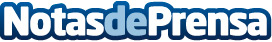 CECABLE organiza las XXI Jornadas del Cable y la Banda Ancha en Cataluña del 3 al 5 de mayo en BarcelonaUna cincuentena de conferencias de empresas y entidades y numerosos stands protagonizarán las XXI Jornadas del Cable y la Banda Ancha en Cataluña-2016, organizadas por el terrassense Centro de Estudios sobre el Cable (CECABLE), el Departamento de Comunicación y el Observatorio de la Comunicación Científica de la Universidad Pompeu Fabra (UPF) y Acotec (Asociación Catalana de Operadores de Telecomunicaciones por Cable)Datos de contacto:Lluis Feliue-deon.net931929647Nota de prensa publicada en: https://www.notasdeprensa.es/cecable-organiza-las-xxi-jornadas-del-cable-y Categorias: Telecomunicaciones Eventos Universidades Innovación Tecnológica http://www.notasdeprensa.es